          《在线课堂》学习单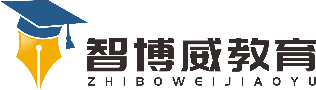 班级：                姓名：                 单元语文5年级下册第8单元课题23、《童年的发现》温故知新查一查，填一填，选一选。“龊”字用部首查字法先查（       ）部，再查（      ）画，“龊”字是（       ）结构的字。它的读音是（    ）。自主攀登根据意思写出相对应的四字词语。1.抑制不住自己的感情。（         ）2.一切由着自己的心意，想怎么样就怎么样。（         ）3.态度庄重严肃。（         ）稳中有升按要求完成练习。  我在九岁的时候就发现了胚胎发育的归律，这完全是我独立思考的结果。1.从句中的（       ）（      ）（      ）等词语中，可以看出“我”的发现不同。说句心里话